Летние аппликацииЦель: Формировать навыки работы с шаблонами (учиться обводить трафарет); учиться работать с ножницами; развивать мелкую моторику. Задачи:учить создавать поделку, используя всю площадь, гармонично размещать детали аппликации;продолжать учить сочетать различные приемы выполнения аппликации для создания красивой, гармоничной композиции, применяя полученные ранее знания;развивать композиционные умения в расположении предметов в сюжетной аппликации;развивать умения создавать изображения близкие к реалистическим;развивать тактильное восприятие, используя бумагу разной структуры.воспитывать интерес к художественному творчеству;способствовать формированию умения планировать и заранее продумывать весьНевозможно себе представить лето без ярких цветов. Каких их только нет. Лето – это время года, когда можно увидеть самые красивые и разнообразные цветы. Цветы растут повсюду: в садах, на клумбах, на даче у бабушки и даже в детском саду на летней площадке.Давайте и мы оставим кусочек лета и смастерим вместе в детьми яркие летние аппликации.Аппликация для детей «Колокольчики»Для изготовления аппликации необходимо приготовить:- цветную бумагу;- бумагу для основы аппликации;- ножницы;- клей;- тряпочка для удаления излишек клея.Пошаговый процесс изготовления летней аппликации1. Выбираем основу для аппликации.Она может быть такой.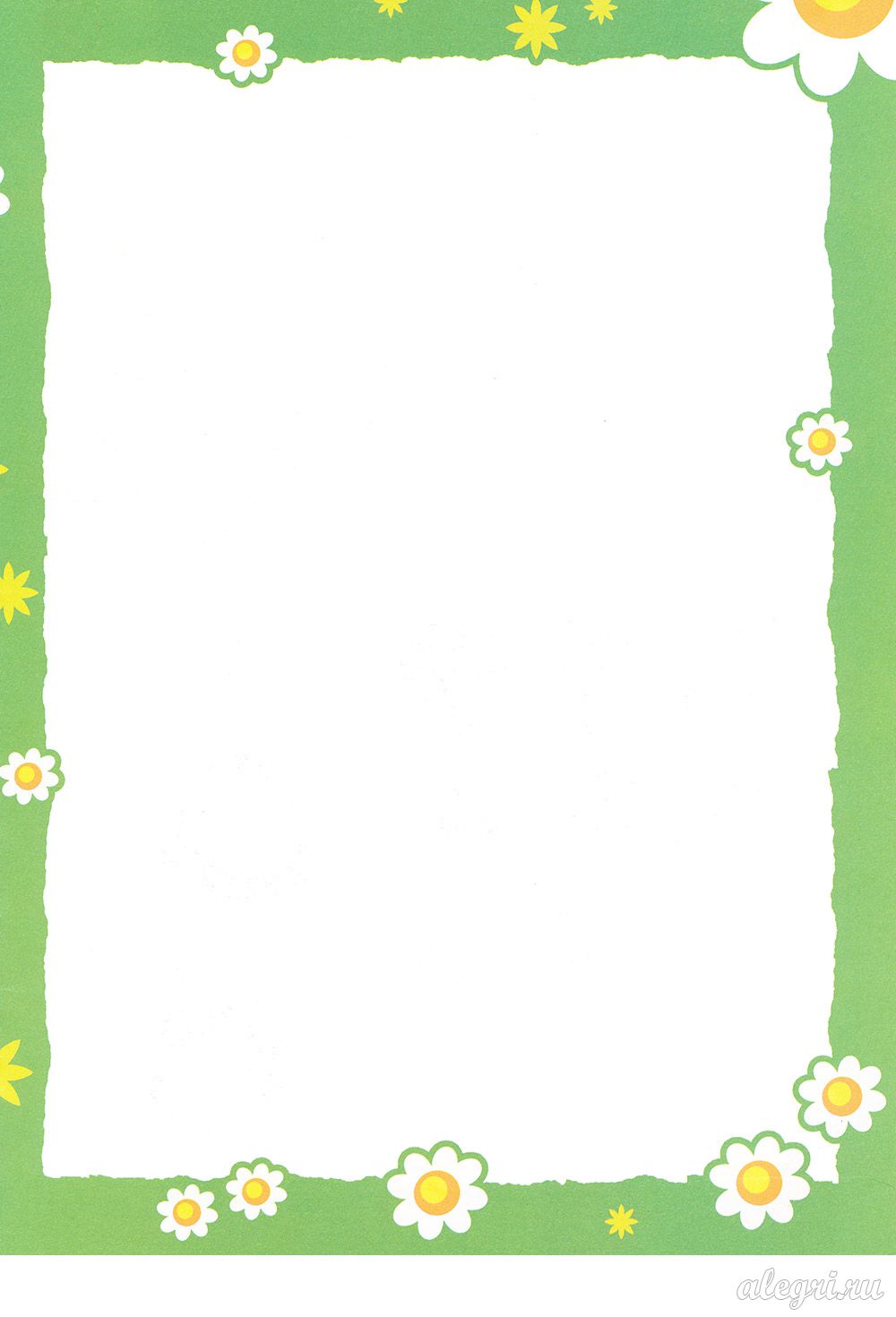 Можно взять и нарисовать основу с помощью красок или карандашей, а можно взять просто лист однотонной бумаги.2. Из фиолетовой (голубой) бумаги вырезаем квадратики, складываем из пополам и рисуем силуэт колокольчика.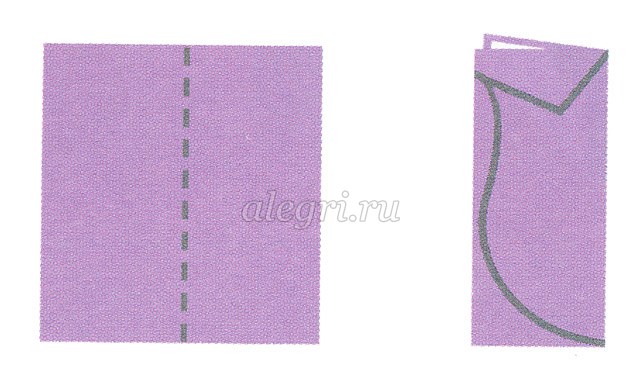 3. Вырезаем и разворачиваем заготовку. У нас получился цветок колокольчика.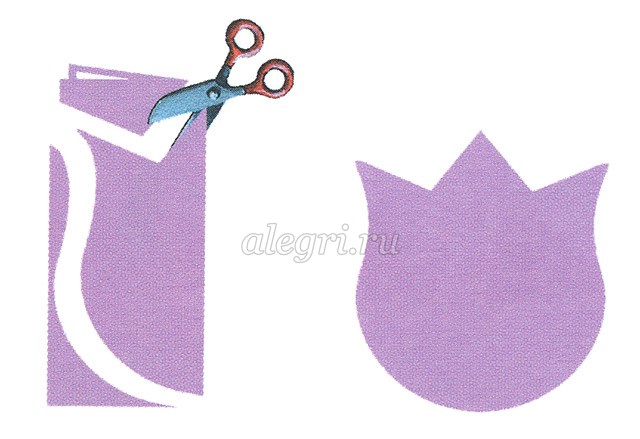 Вырезаем несколько таких цветочков.4. Из зелёной бумаги вырезаем стебель.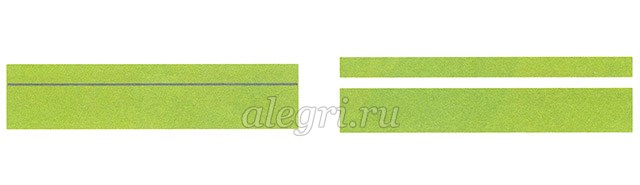 5. Берем зелёную бумагу, вырезаем из неё прямоугольники. Складываем их пополам, рисуем силуэт листочка.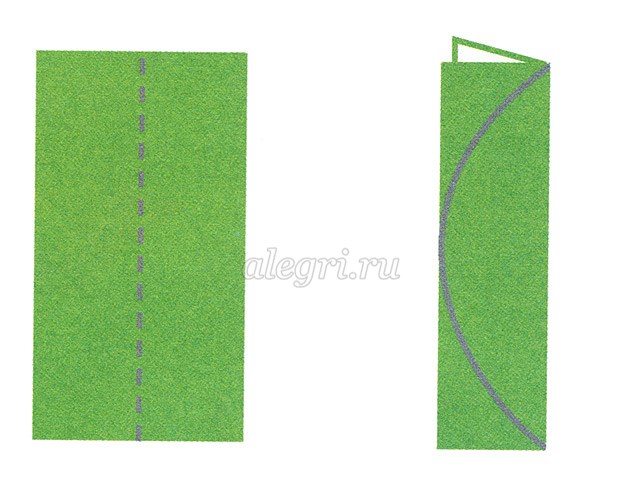 6. Вырезаем и раскрываем заготовку. По краем надрезаем, чтобы листок был более «живым».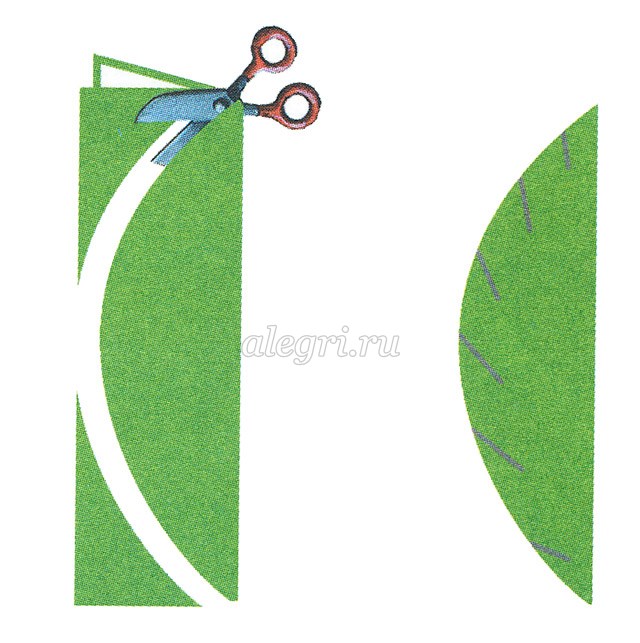 7. Приклеиваем на основу стебель, рисуем карандашом или фломастером стебельки и на них приклеиваем цветочки.Далее приклеиваем листья, приклеиваем только центральную часть листочков, а края немного загибаем.Наша аппликация готова.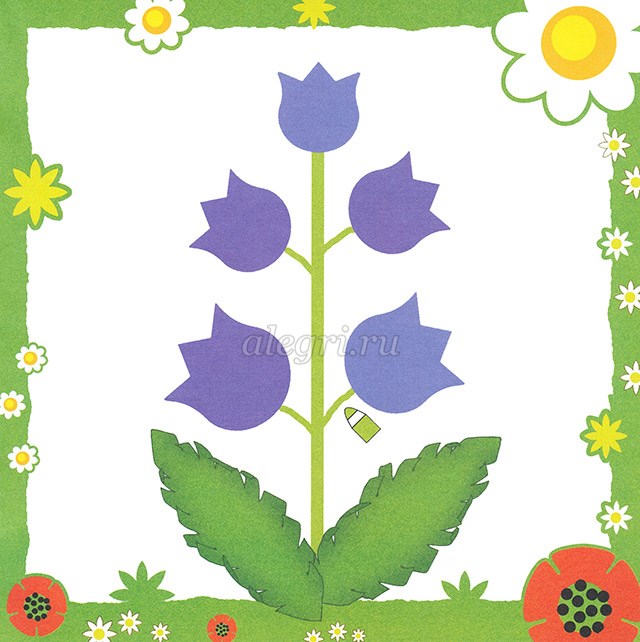 Совет. Таким же способом можно сделать ландыш.